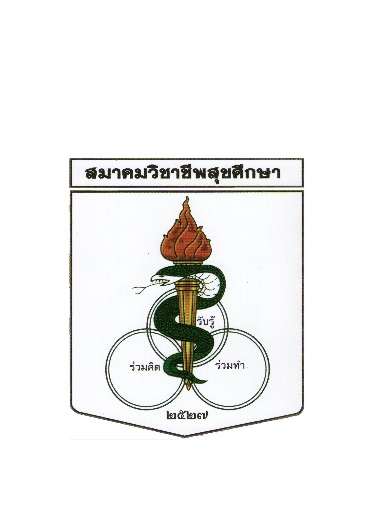 กรรมการบริหารสมาคม ชุดที่ 16วาระ 28 ก.ย. 2562  ถึง  27 ก.ย. 2566  นายกสมาคม   ศ.ดร.สมจิตต์  สุพรรณทัสน์อุปนายกสมาคม   รศ.ดร.ยุวดี  รอดจากภัยเลขาธิการ   รศ.ดร.เฉลิมพล  ตันสกุลรองเลขาธิการ   นายปรีชา  สุสันทัดวิชาการ   รศ.ดร.สุปรียา  ตันสกุลวิเทศสัมพันธ์   รศ.ดร.พาณี  สีตกะลินแผนงานโครงการ   รศ.ดร.ขวัญเมือง  แก้วดำเกิงปฏิคม   นางเพ็ญศรี  เกิดนาคสื่อสารองค์กร   นายสรงค์กฏณ์  ดวงคำสวัสดิ์ประชาสัมพันธ์   น.ส.มะลิ  ไพฑูรย์เนรมิตนายทะเบียน   นางนลินี  มกรเสนสวัสดิการ   นางจริยากร  ดิษจินดาส่งเสริมรายได้   นายชัยสิทธิ์  ลูกรักษ์เหรัญญิก   นางนภาพร  ม่วงสกุลบรรณาธิการ   นางจารุณี  ชัยชาญชีพกรรมการกลาง   รศ.สุพัฒน์  ธีรเวชเจริญชัย   รศ.ดร.สุรีย์  จันทรโมลี   ผศ.ดร.จันทร์วิภา  ดิลกสัมพันธ์   น.ส.สมบูรณ์  ขอสกุลเจ้าหน้าที่สมาคม   นายอนุชิต วรกา  มือถือ 089 993 9192   นางสาวนรีกานต์ ภูมิคงทอง มือถือ 099 495 9262   โทรศัพท์ 02 354 8543 ต่อ 3604   E-Mail: hepathai@gmail.com   